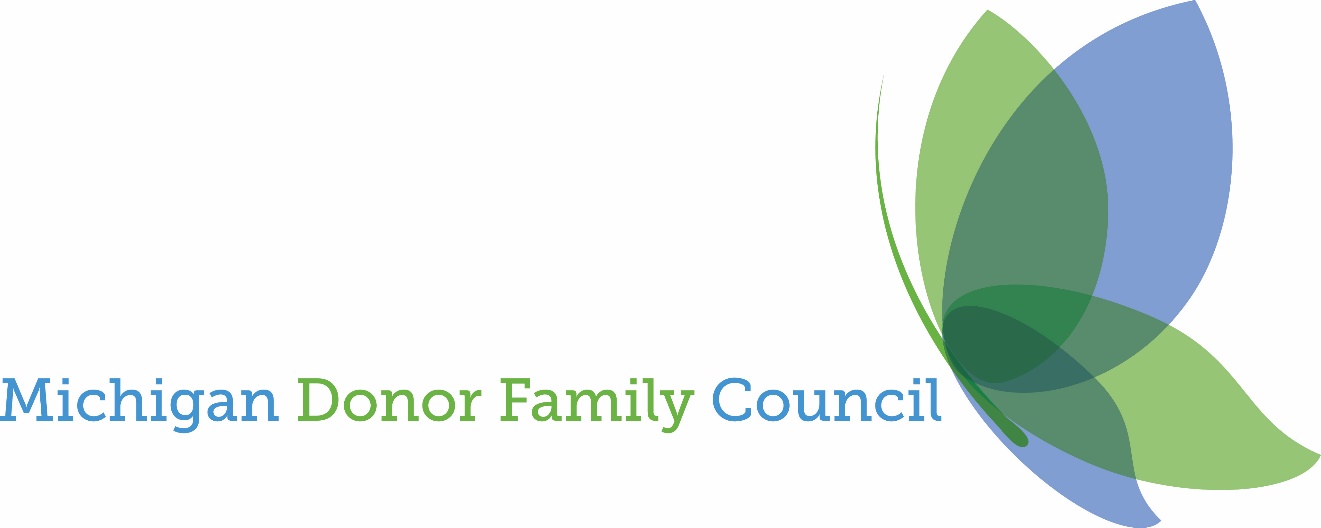 2022 Travel Grant Application Donate Life Transplant Games of AmericaWhat is a Michigan Donor Family Council (MDFC) Travel Grant?The grant offers people seeking assistance with travel costs to the Transplant Games of America in San Diego, California, July 29 - August 3, 2022.The number of Travel Grants and Amounts: One Grant for $2,000.00 Who can apply?Applicants must be donor family members (tissue, eye, or organ) or living donors. MDFC members or their extended family members are not eligible.  A family offered a travel grant through Team MI is not eligible.   Application:Applicants complete a one-page document explaining why donation is important to you.   Reimbursement Policy:The grant is a reimbursement policy. The family must submit receipts for all eligible expenses within two weeks of returning from the Games.Grant Award Timeline:Applications will be accepted by April 15, 2022.Please complete the application by April 15, 2022Submit to Patty Jo Herndonpjherndon@herndon-assoc.com The winner will be announced the week of April 22, 2022 Applicant Information:Name (First, Last): ______________________________Address:  ______________________________________City, State, Zip: _________________________________Cell Phone:  ____________________________________Other Phone: ___________________________________Email address: __________________________________  Applicant Type: Living donor _____________________________Donor family member _____________________ Please submit a one-page document explaining why donation is important to you.  